      Sprawozdanie z realizacji zadania nr 2:                                     2. Szkolne mistrzostwa w grach edukacyjnych.Osoby odpowiedzialne: Aneta Łukasiewicz; Krystyna SzerzeniewskaProwadzący: wychowawcy klas;Uczestnicy: uczniowie klas I- III;Termin realizacji: listopad 2021;Formy realizacji:zajęcia zintegrowane na temat „Zalety gier edukacyjnych”;zaprojektowanie i wykonanie gry planszowej;„Dzień gier planszowych” – rozgrywki klasowe.Wykonanie zadań: Pierwszym etapem realizacji zadania, było przeprowadzenie we wszystkich klasach zajęć zintegrowanych dotyczących zalet gier edukacyjnych i ich wpływu na rozwój intelektualny dzieci. Gry edukacyjne służą do połączenia zabawy z nauką, bawią i uczą twórczego myślenia, rozwijają wyobraźnię, zmuszają do współdziałania oraz uczą planowania pracy. Treści zawarte w grach długo pozostają w pamięci. Stosuje się je jako: sprawdzian zdobytych wiadomości, sposób na zdobycie nowych wiadomości, doskonalenie umiejętności.W klasach drugich  i trzecich wychowawcy uświadomili uczniom, że nauka poprzez zabawę to najlepsza forma edukacji. Pokazali jak utworzyć najprostsze quizy, krzyżówki i ćwiczenia interaktywne do wykorzystania na zajęciach w klasie. Rozmawiali o grach, które dzieci mają w domu i z których korzystają w czasie długich jesiennych wieczorów. Uczniowie klas trzecich samodzielnie zaprojektowali najprostszą grę planszową z wykorzystaniem kostki i pionków. Ustalili zasady gry i wykorzystali do zabawy na lekcji.Kolejnym etapem było zorganizowania w klasach „Dnia gier planszowych”. Ze względu na sytuację epidemiczną tak dobrano klasy, aby rozgrywki odbywały się w równoległych klasach, które mają wspólne sale lekcyjne. W tym dniu uczniowie przynieśli do szkoły swoje ulubione gry planszowe. Oprócz tego w klasie 2 b odbyły się rozgrywki w warcaby. Mistrzem gry w warcaby została: A. Lipiec, która rozgromiła wszystkich przeciwników. Podsumowując, należy podkreślić, że realizacja zadania: Szkolne mistrzostwa w grach edukacyjnych przyniosła oczekiwane rezultaty - nasi uczniowie:  potrafią zdobywać wiedzę podczas wspólnej zabawy; potrafią myśleć twórczo oraz współdziałać w grupie rówieśniczej;znają zasady niektórych popularnych gier, potrafią planować swoją pracę i postępować według określonych zasad.GALERIA ZDJĘĆ Z REALIZACJI ZADANIA NR 2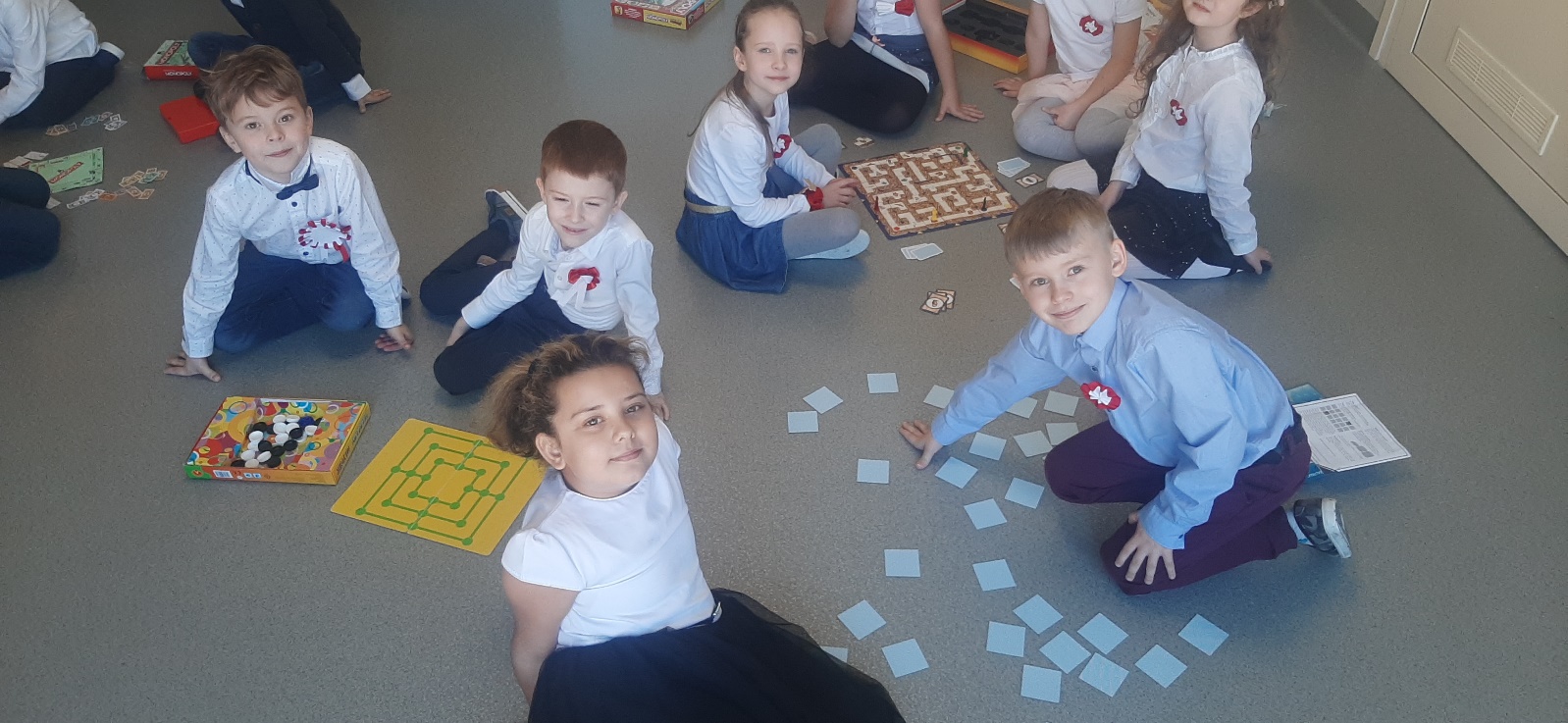 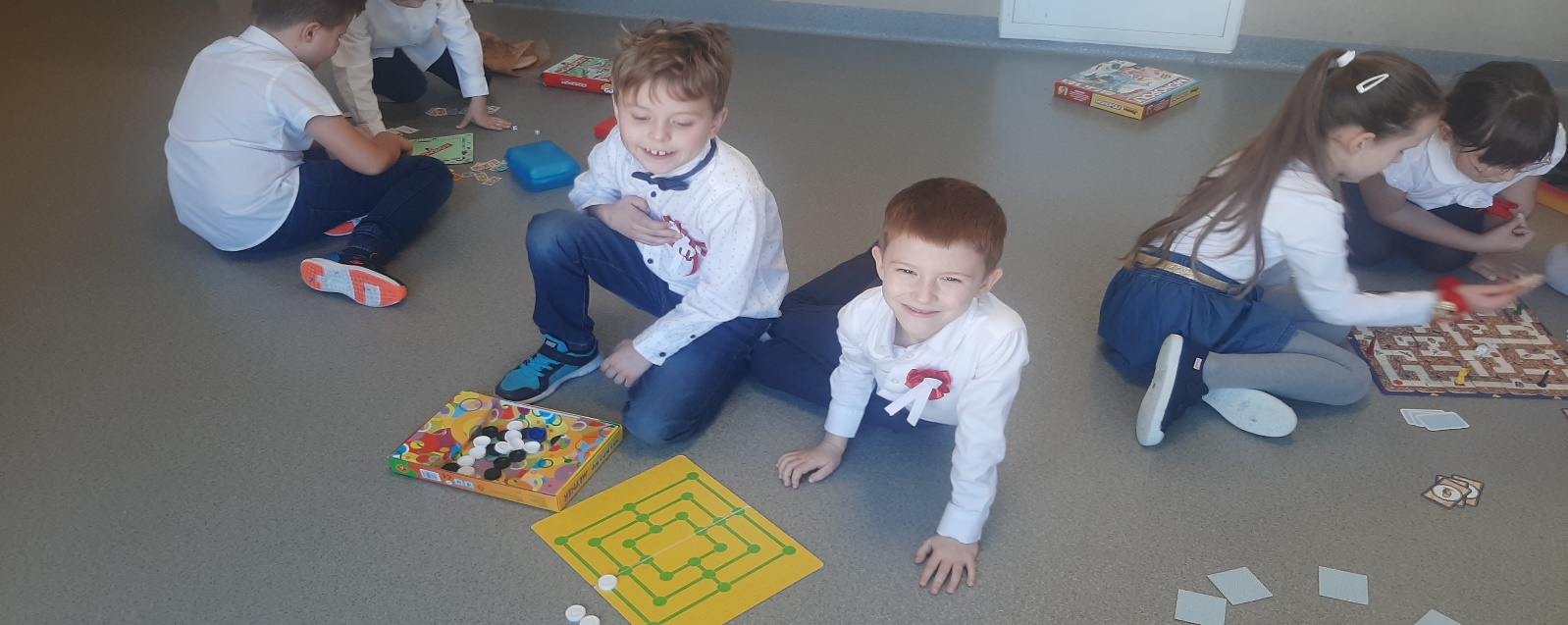 Klasy pierwsze – klasa 1 e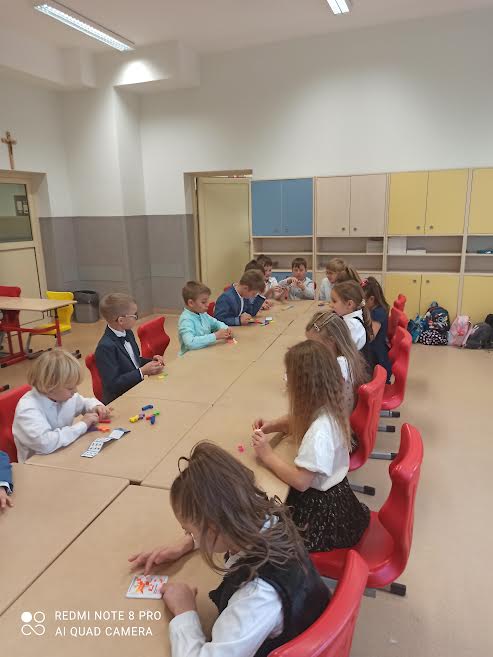 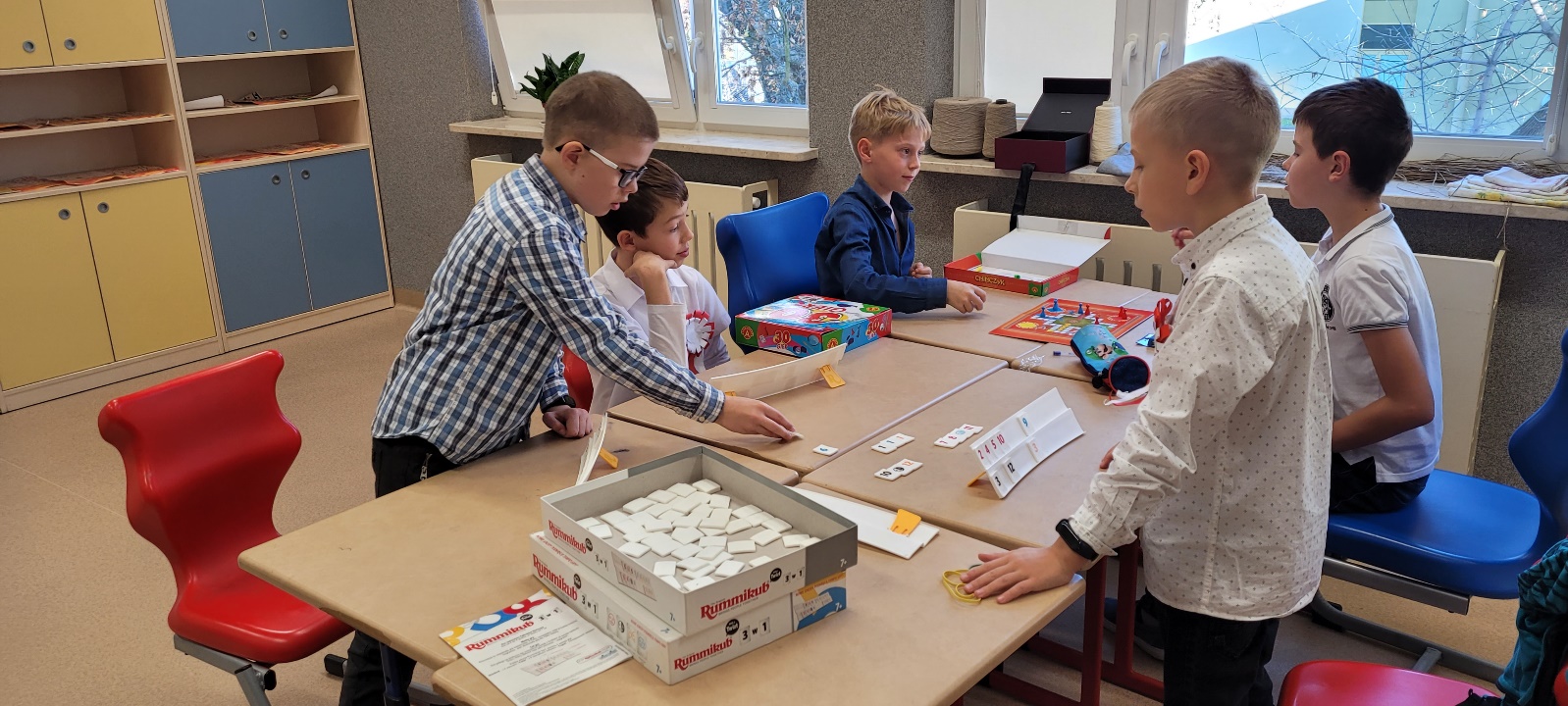 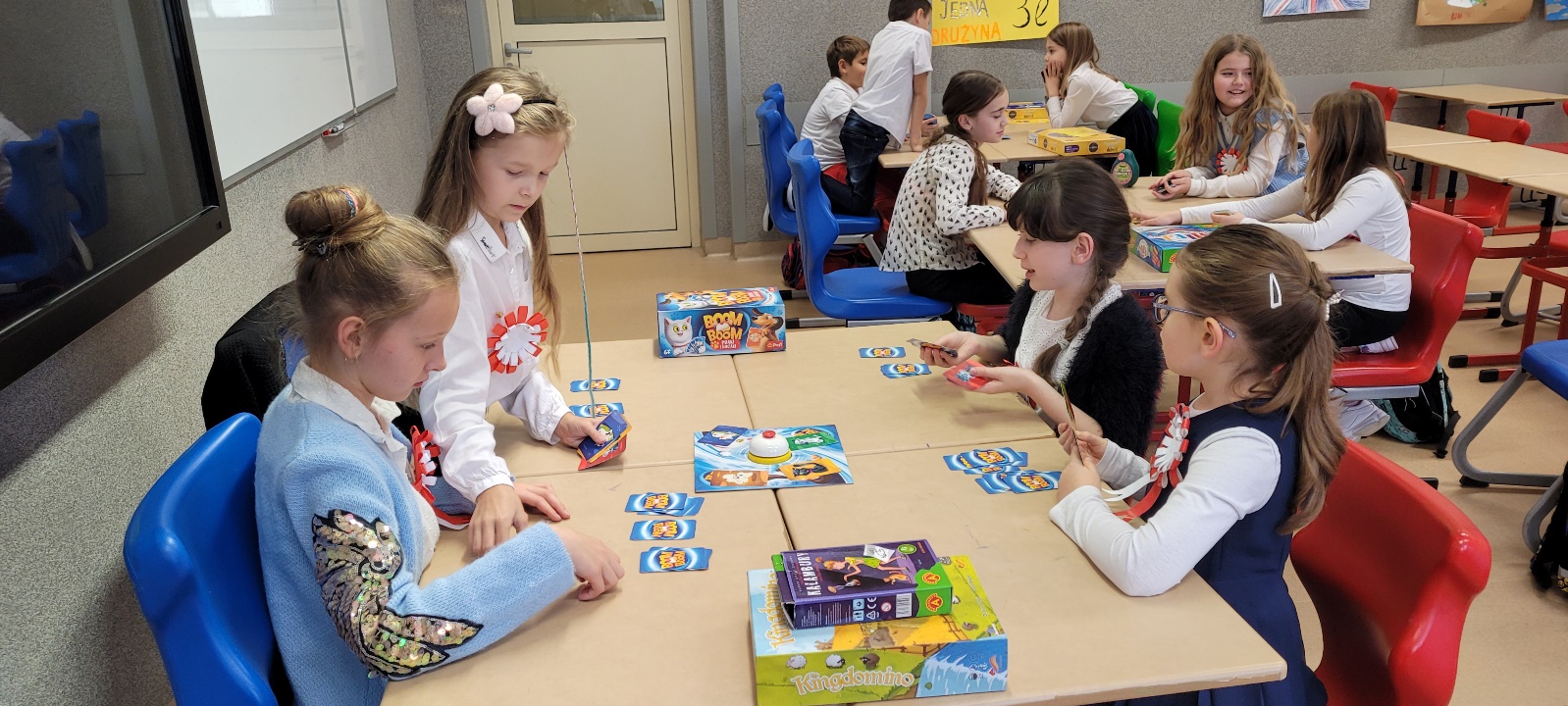 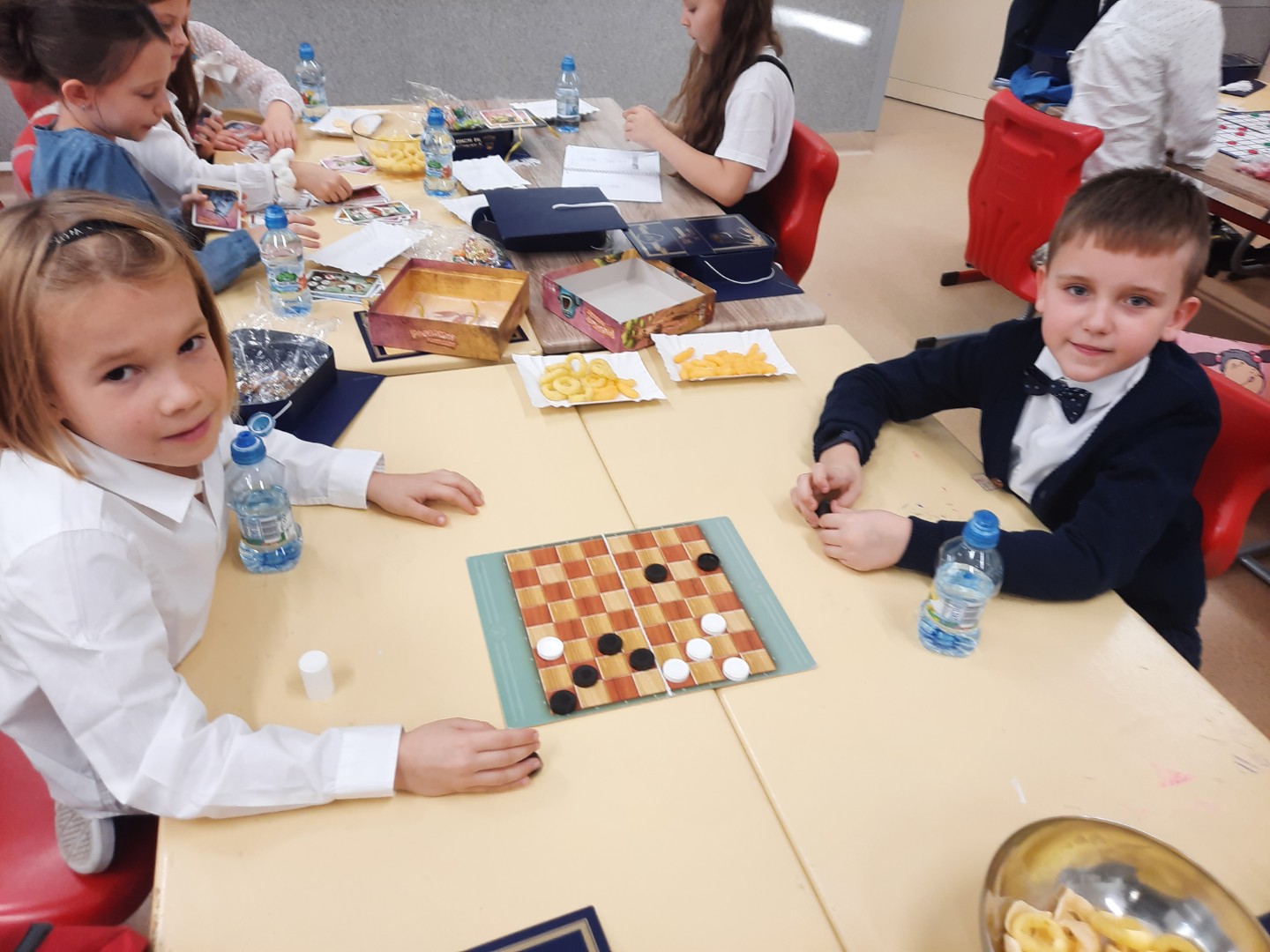 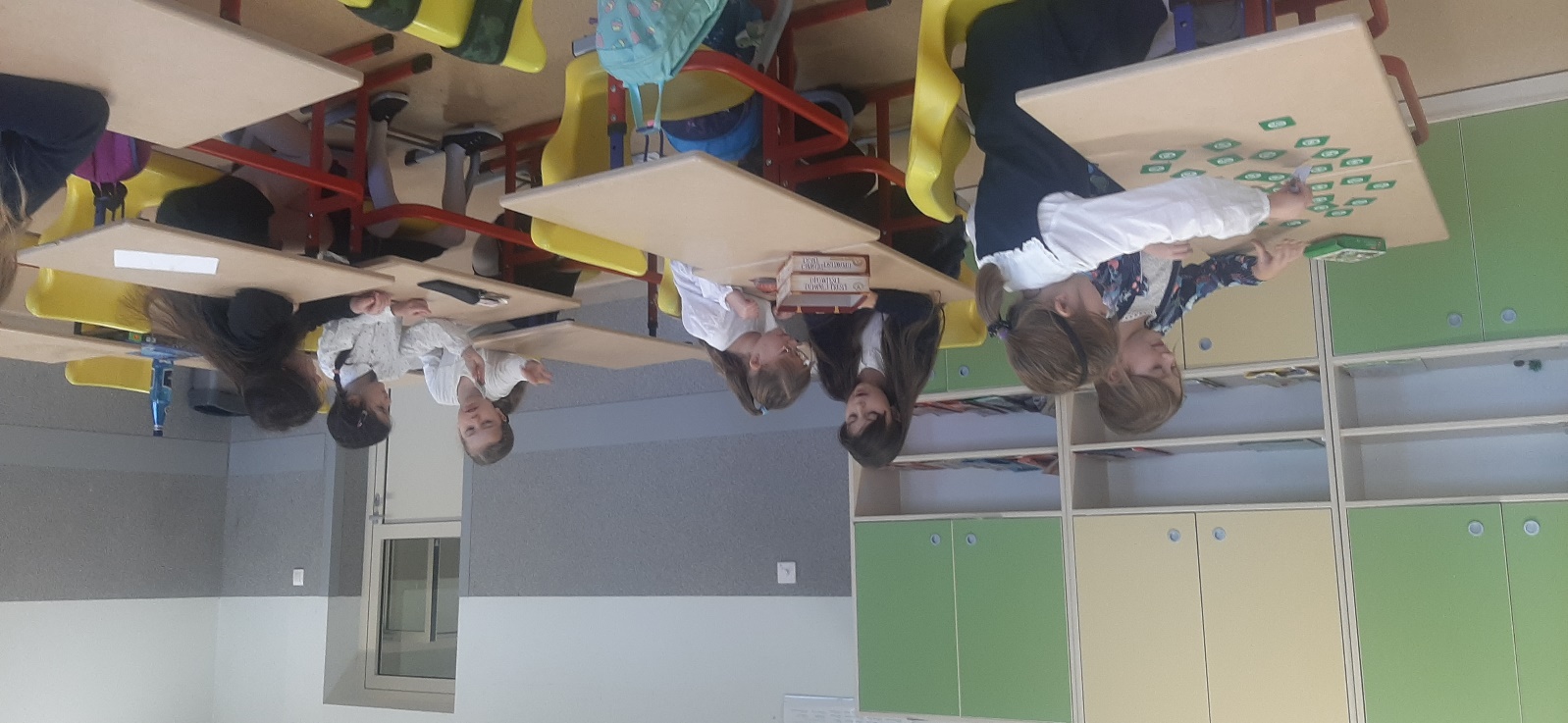 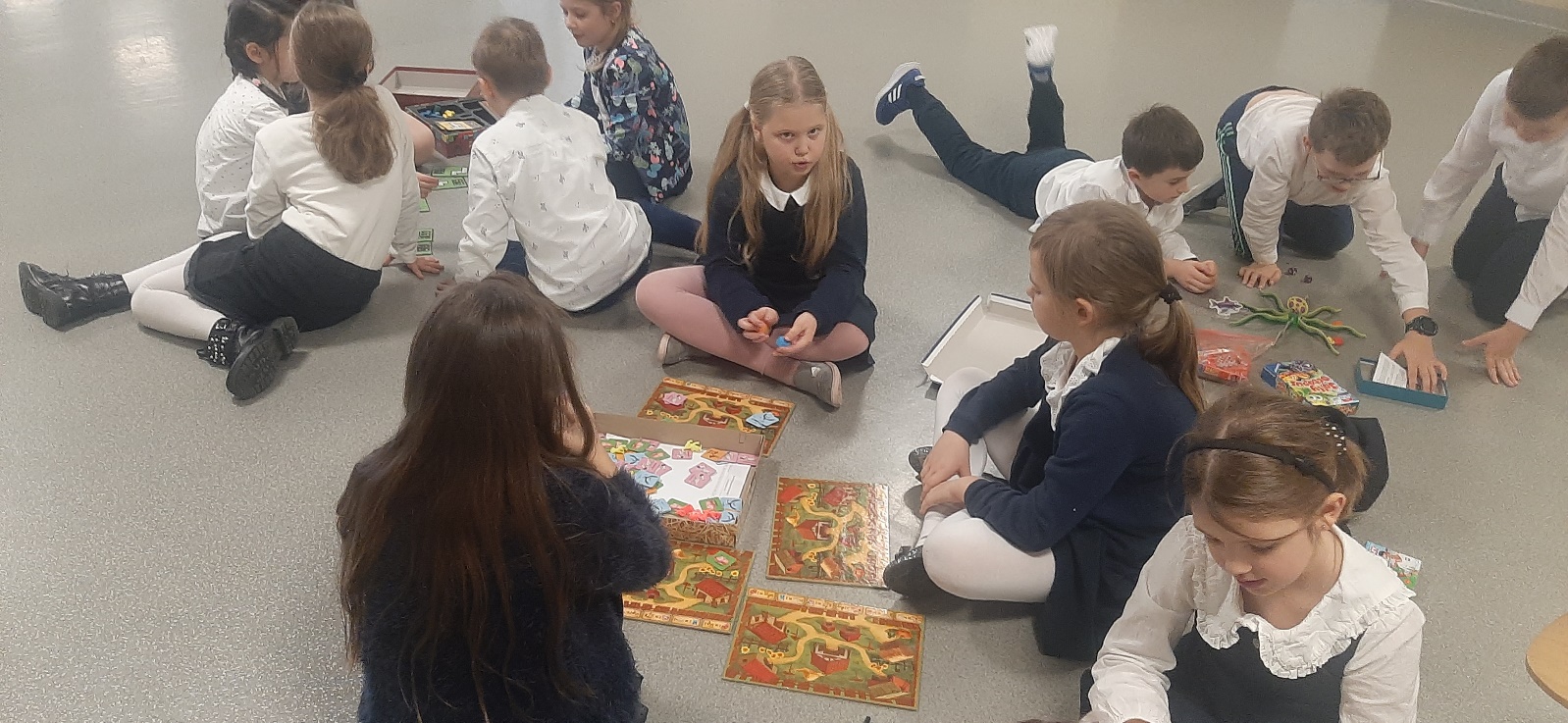 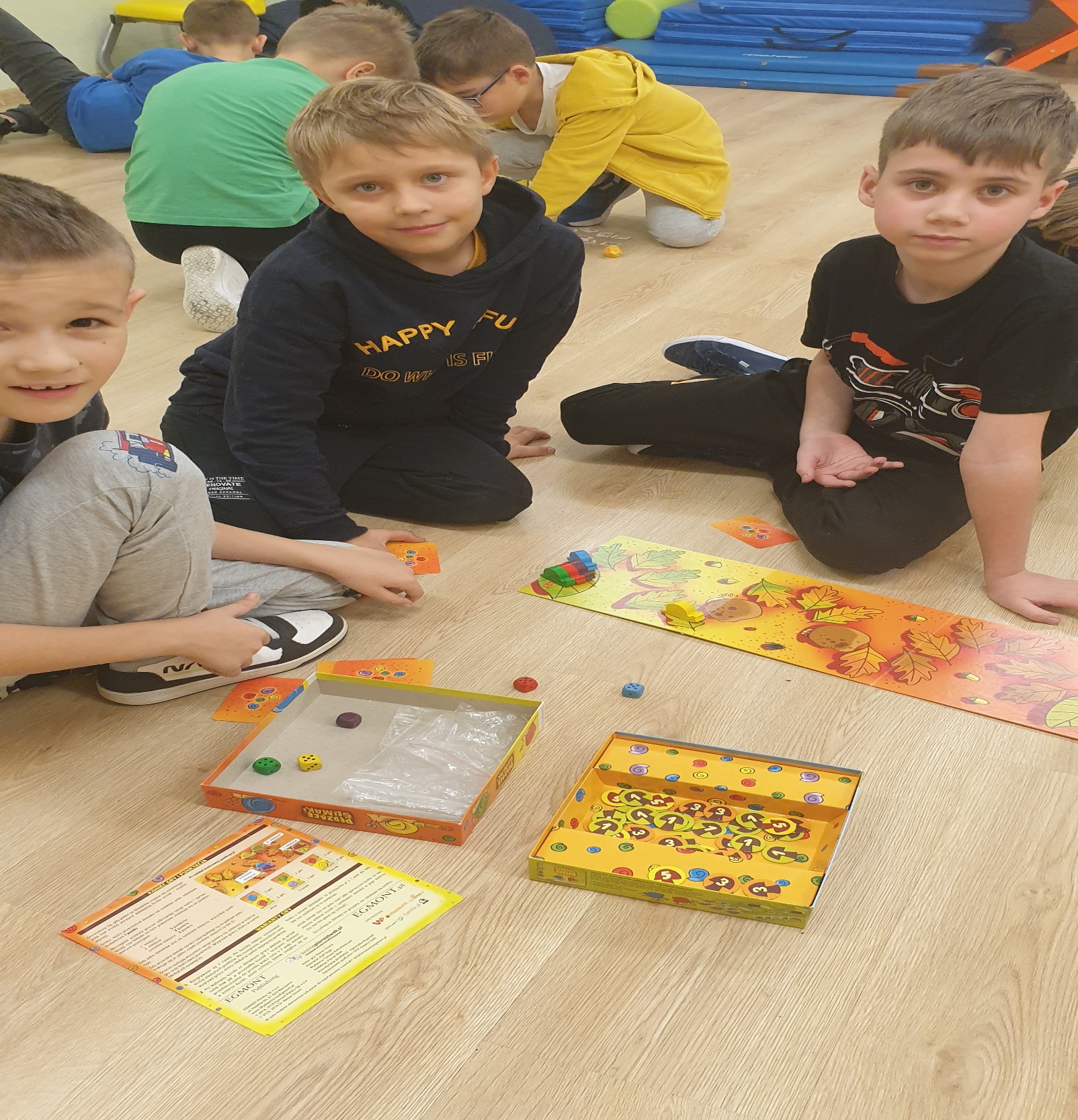 Klasy drugie: 2 a, 2 b, 2 c, 2 d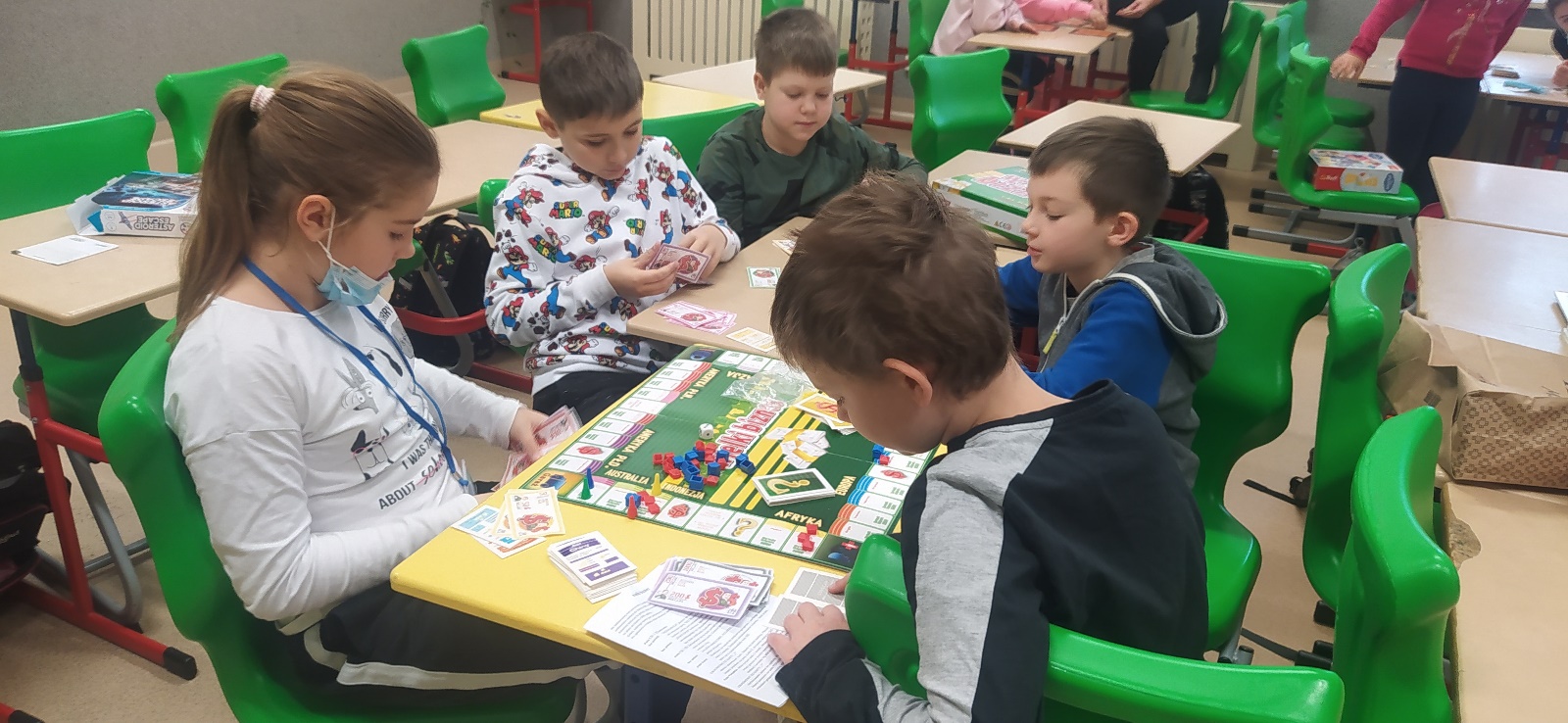 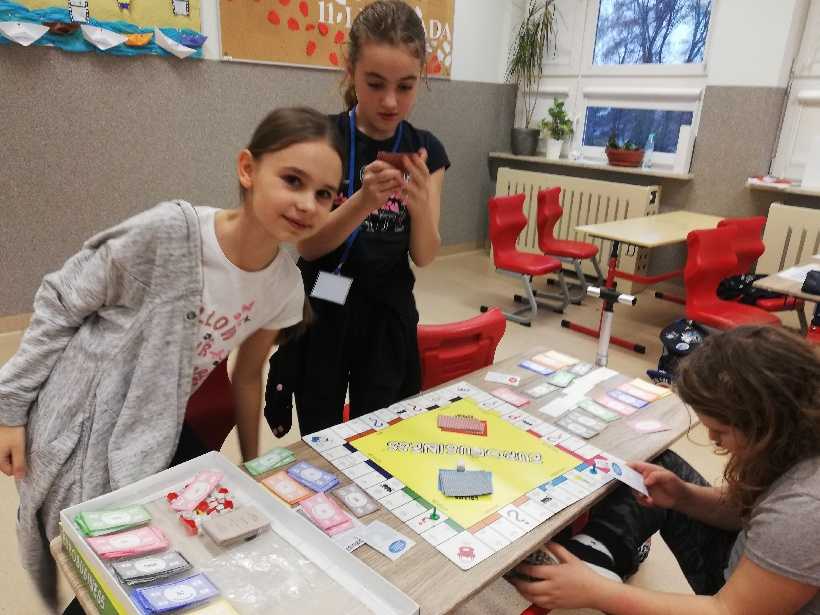 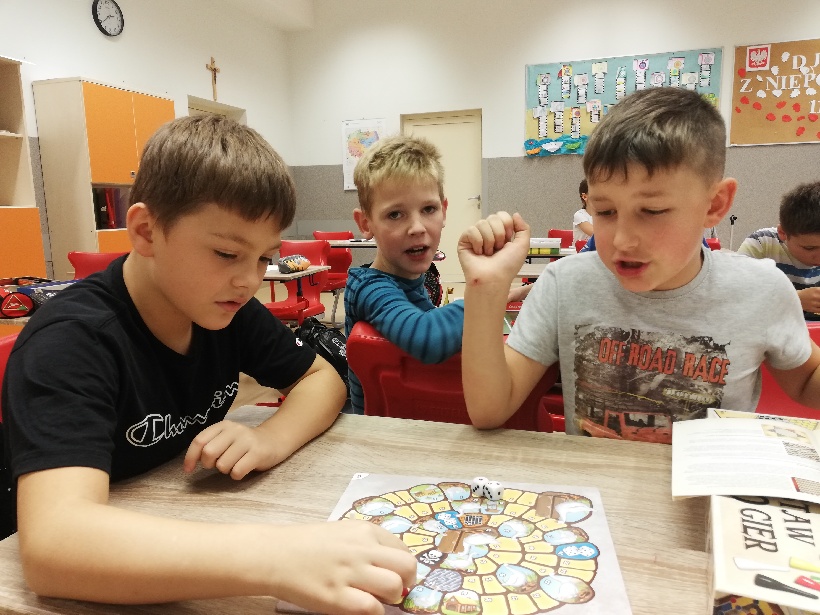 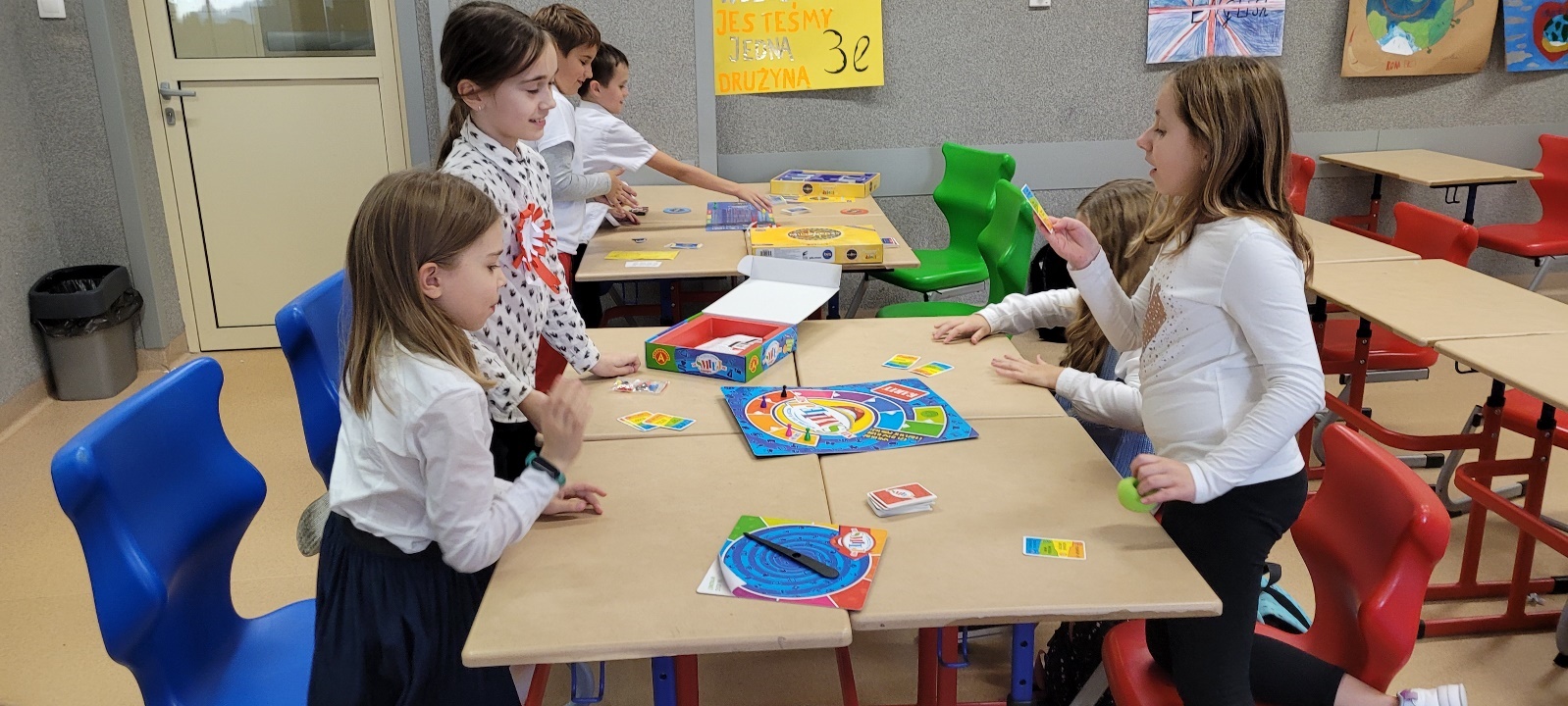 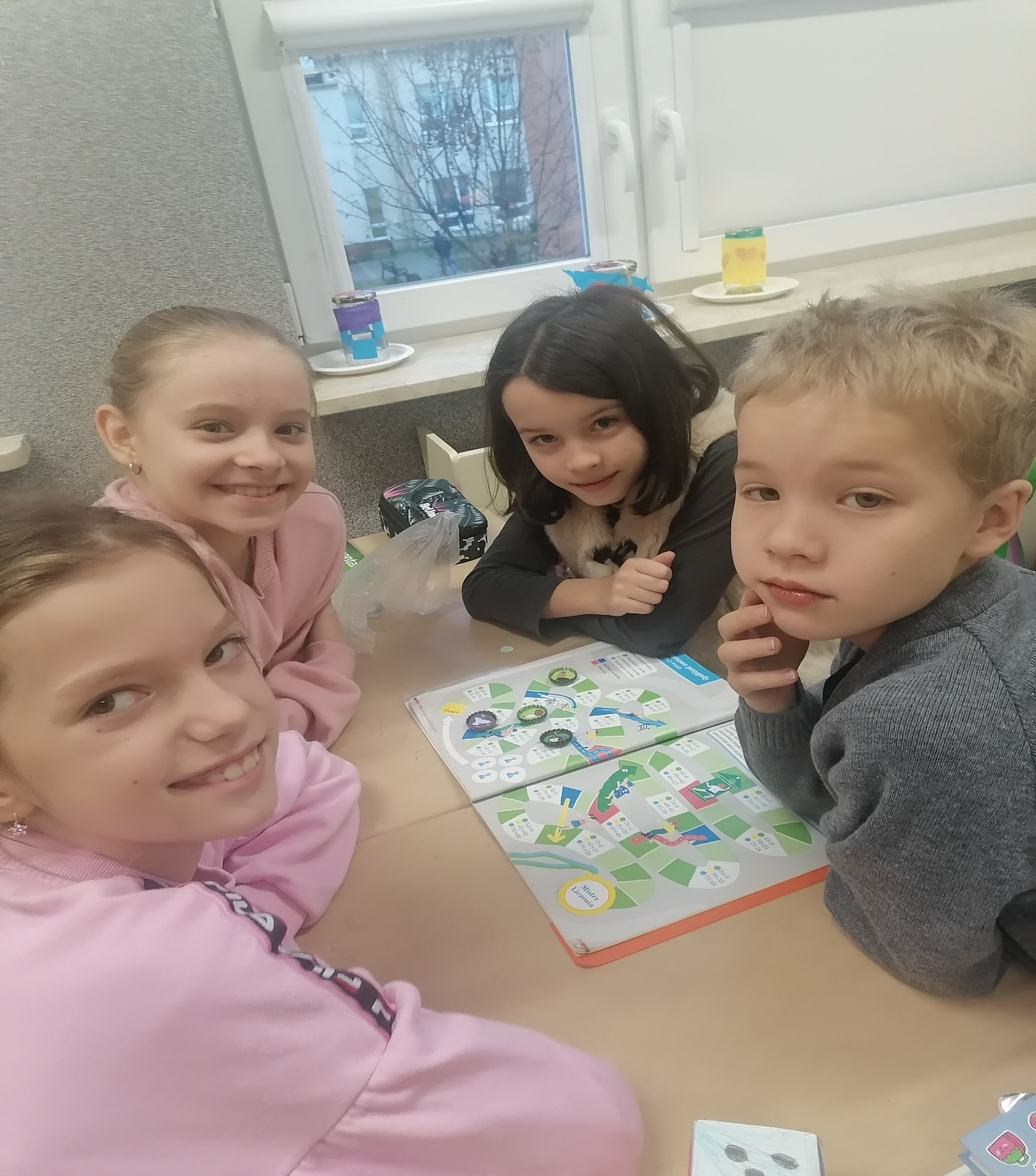 Klasy trzecie: 3a, 3 c, 3 d, 3 e, 3fKoordynatorzy projektu: Pani Wicedyrektor Aneta DamsKrystyna SzerzeniewskaNauczyciele edukacji wczesnoszkolnej